 ZA JAVNO KANALIZACIJSKO OMREŽJE ZA JAVNO VODOVODNO OMREŽJE/ustrezno označiti z X/Datum vloge: _____________________PRILOGE (označite priloge, priložene k vlogi):katastrski načrt (mapna kopija)situacijo z vrisanim objektom v merilu 1:1000 ali 1:500 in priključkomdokazilo o lastništvu nepremičnine, ki se priključuje na javno infrastrukturo, v kolikor nepremičnina ni vpisana v Zemljiško knjigokopija potrdila o plačanem komunalnem prispevku ali kopija pogodbe o obročnem odplačilu komunalnega prispevka (za priklop na kanalizacijo v Občini Žirovnica) _________________________________________________________________________________________OPOMBE:  ______	____________________________________________________________________________Obrazec izpolnite in pošljite na naslov: JEKO, d.o.o., Cesta maršala Tita 51, 4270 Jesenice. Za vse informacije v zvezi z izdajo soglasja lahko pokličete vsak delovni dan od 8. do 14. ure, v sredah do 16. ure in v petkih do 12. ure na tel. 04/58-10-480 (za javno kanalizacijsko omrežje) oziroma  na tel. 04/58-10-434 (za javno vodovodno omrežje).Skladno z veljavno GDPR uredbo vas obveščamo, da se bodo zbrani podatki uporabljali in obdelovali izključno za izbrani namen v vlogi. Vsi podatki, ki niso nujno potrebni za izdajo samo soglasja, se zbirajo in obdelujejo zgolj za namen izdelave tega soglasja. Vaše podatke bomo hranili dokler bodo služili namenu za katerega so bili zbrani oziroma skladno z veljavnim zakonom o varstvu osebnih podatkov.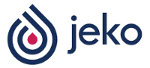 VLOGA ZA IZDAJO SOGLASJA ZA PRIKLJUČITEV NA JAVNO KANALIZACIJSKO/VODOVODNO OMREŽJE OB. 01-01Investitor oziroma lastnik objekta (vlagatelj):            Investitor oziroma lastnik objekta (vlagatelj):            Investitor oziroma lastnik objekta (vlagatelj):            Naziv ali ime in priimek vlagatelja:Naziv ali ime in priimek vlagatelja:Naslov vlagatelja:Naslov vlagatelja:Kraj, poštna številka vlagatelja:Kraj, poštna številka vlagatelja:Telefonska št. kontaktne osebe:Telefonska št. kontaktne osebe:Elektronska pošta:Elektronska pošta:Vrsta objekta za priključitev (ustrezno obkroži):Vrsta objekta za priključitev (ustrezno obkroži):Vrsta objekta za priključitev (ustrezno obkroži):Vrsta objekta za priključitev (ustrezno obkroži):1. STANOVANJSKI OBJEKTšt. stanovanjskih enot:št. stanovanjskih enot:št. stanovanjskih enot:2. POSLOVNI OBJEKTvrsta dejavnosti:vrsta dejavnosti:vrsta dejavnosti:Podatki o objektu za priključitev:Podatki o objektu za priključitev:Podatki o objektu za priključitev:Podatki o objektu za priključitev:Lokacija objekta:Parcelna številkaK.O.Podpis investitorja oz. lastnika objekta:_______________________________